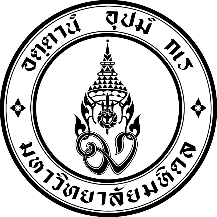 สัญญาเลขที่ .......................................สัญญาการรับทุนการศึกษา ภายใต้ทุนสำหรับนักศึกษาระดับปริญญาตรีในการเดินทางไปแลกเปลี่ยนความรู้ทางวิชาการและศิลปวัฒนธรรม ณ ต่างประเทศเขียนที่ (ส่วนงาน) วิทยาเขตกาญจนบุรี มหาวิทยาลัยมหิดล วันที่............เดือน......................................พ.ศ.........................สัญญาฉบับนี้ทำขึ้น ณ วิทยาเขตกาญจนบุรี มหาวิทยาลัยมหิดล ตั้งอยู่ที่ 199 หมู่ 9  ตำบลลุ่มสุ่ม          อำเภอไทรโยค จังหวัดกาญจนบุรี  71150  ระหว่าง วิทยาเขตกาญจนบุรี มหาวิทยาลัยมหิดล โดย ผู้ช่วยศาสตราจารย์ ดร. ธัชวีร์  ลีละวัฒน์ ตำแหน่ง รองอธิการบดีฝ่ายสารสนเทศและวิทยาเขตกาญจนบุรี มหาวิทยาลัยมหิดลซึ่งต่อไปในสัญญานี้จะเรียกว่า “ผู้ให้ทุน” ฝ่ายหนึ่งกับ  (นาย, นาง, นางสาว) ..................…………………………………………….           เกิดเมื่อวันที่…………….เดือน...................................พ.ศ....................อายุ.............ปี บัตรประชาชนเลขที่ ..............................................................อยู่บ้านเลขที่.................................. ตรอก/ซอย............................................................... ถนน................................................ตำบล/แขวง...................................................อำเภอ/เขต...........................................        จังหวัด.......................................................... รหัสไปรษณีย์..................................โทรศัพท์.......................................................  E-mail......................................................................กำลังศึกษาระดับชั้นปีที่.............................................                                                          สังกัด ................................................................... บิดาชื่อ...............................................................................                       มารดาชื่อ........................................................................................  ซึ่งต่อไปในสัญญานี้จะเรียกว่า “ผู้รับทุน”  อีกฝ่ายหนึ่ง  โดยที่วิทยาเขตกาญจนบุรี มหาวิทยาลัยมหิดล มีนโยบายที่จะส่งเสริมและสนับสนุนให้นักศึกษาระดับปริญญาตรี มหาวิทยาลัยมหิดลได้มีโอกาสได้เดินทางไปศึกษา ร่วมกับสถาบันการศึกษาในต่างประเทศ รวมถึงการเปิดโลกทัศน์ให้กว้างไกลและมีปฏิสัมพันธ์ที่ดีกับนักศึกษาจากสถาบันต่างประเทศ พร้อมทั้งยังเป็นการพัฒนานักศึกษาให้มีสมรรถนะและศักยภาพในระดับสากล ทั้งสองฝ่ายจึงตกลงทำสัญญากันดังนี้ ข้อ 1  ผู้ให้ทุนตกลงให้ทุน และผู้รับทุนตกลงรับทุน ตามประกาศวิทยาเขตกาญจนบุรี  เรื่อง ทุนสำหรับนักศึกษาระดับปริญญาตรีในการเดินทางไปแลกเปลี่ยนความรู้ทางวิชาการและศิลปวัฒนธรรม ณ ต่างประเทศ รวมทั้งข้อบังคับ ประกาศหรือคำสั่งของผู้ให้ทุนที่ได้กำหนด ทั้งที่ได้ออกใช้บังคับอยู่แล้วในวันที่ทำสัญญานี้ หรือที่จะออกใช้บังคับต่อไปภายหน้าโดยเคร่งครัด รายละเอียดปรากฏตามเอกสารแนบท้ายสัญญา ซึ่งถือว่าเป็นส่วนหนึ่งของสัญญานี้ เพื่อศึกษาวิชาการ ณ ...................................................................... ประเทศ ...............................................  ตั้งแต่วันที่ ............. เดือน .......................... พ.ศ. ................. จนถึงวันที่ ................. เดือน .............................พ.ศ. ...................   ข้อ 2 ในระหว่างรับทุนตามสัญญานี้ ผู้รับทุนต้องอยู่ในความควบคุมดูแลของผู้ให้ทุน โดยจะประพฤติและปฏิบัติตามระเบียบ ข้อบังคับ ประกาศหรือคำสั่งของผู้ให้ทุนที่ได้กำหนด ข้อ 3  ในระหว่างการรับทุนตามสัญญานี้ ผู้รับทุนต้องเดินทางไปศึกษาวิชา ณ มหาวิทยาลัยเจ้าภาพตามกำหนดการที่ได้รับอนุมัติจากมหาวิทยาลัย หากมีความจำเป็นต้องเปลี่ยนแปลงกำหนดการเดินทาง ส่วนงานต้นสังกัดต้องทำเรื่องขออนุมัติเปลี่ยนแปลงวันเดินทางมายังมหาวิทยาลัย และต้องได้รับอนุมัติจากผู้ให้ทุนก่อนผู้รับทุนเดินทางข้อ 4  ในระหว่างรับทุนตามสัญญานี้ ผู้รับทุนต้องไม่หลีกเลี่ยง ละเลย ทอดทิ้ง ยุติ หรือ เลิกการศึกษาก่อนสำเร็จการศึกษาตามโครงการศึกษานั้น หากผู้รับทุนไม่ปฏิบัติตามผู้ให้ทุนมีสิทธิ์บอกเลิกสัญญาได้ทันที และผู้รับทุนจะต้องชดใช้คืนเงินทุนทั้งหมด หรือบางส่วนคืนผู้ให้ทุน ภายใน 60 วัน นับจากวันที่ผู้รับทุนยุติการศึกษา หากผู้รับทุนไม่ชำระภายในกำหนดระยะเวลาดังกล่าว หรือชำระให้แต่ไม่ครบถ้วนผู้รับทุนยินยอมให้คิดดอกเบี้ยในอัตราร้อยละ 15 (สิบห้า) ต่อปี ของจำนวนเงินที่ยังมิได้ชำระ นับตั้งแต่วันที่ครบกำหนดระยะเวลาดังกล่าวจนกว่าจะชำระเงินครบถ้วน         ในกรณีมีเหตุสุดวิสัย อาทิ เจ็บป่วยกระทันหัน ภัยพิบัติ อุบัติเหตุ และเหตุการณ์ความไม่สงบทางการเมือง ส่วนงานเจ้าภาพจะต้องส่งหนังสือชี้แจงมายังผู้ให้ทุน โดยผู้ให้ทุนสามารถพิจารณาเรียกคืนเงินทุนสนับสนุนได้ตามที่เห็นสมควรข้อ 5  ผู้รับทุนต้องส่งรายงานการเดินทาง (KAIR-04) และประเมินผลการเข้าร่วมกิจกรรม/การแลกเปลี่ยนทางวิชาการ มายังงานวิเทศสัมพันธ์และสื่อสารองค์กร ชั้น 1 อาคารอำนวยการ วิทยาเขตกาญจนบุรี  ภายใน 30 วัน นับแต่วันที่เสร็จสิ้นการเข้าร่วมกิจกรรม/การแลกเปลี่ยนทางวิชาการ ณ มหาวิทยาลัยเจ้าภาพ ข้อ 6  ถ้าผู้รับทุนไม่ประพฤติ หรือไม่ปฏิบัติตามสัญญา ข้อ 3 ข้อ 4 และข้อ 5 ในประการหนึ่งประการใด ผู้รับทุนยินยอมรับผิดชดใช้ทุนที่ผู้ให้ทุนได้จ่ายไปแล้วทั้งสิ้น ข้อ 7  หากผู้รับทุนได้รับการอนุมัติให้สำเร็จการศึกษาก่อนวันเดินทางเข้าร่วมกิจกรรม /การแลกเปลี่ยนทางวิชาการ การอนุมัติเงินทุนสนับสนุนนั้นถือเป็นอันยกเลิกข้อ 8 ผู้รับทุนต้องยินยอมหรืออนุญาตให้ข้อมูลส่วนบุคคลตามนโยบาย พ.ร.บ.คุ้มครองข้อมูลส่วนบุคคล (PDPA) กับงานวิเทศสัมพันธ์และสื่อสารองค์กร วิทยาเขตกาญจนบุรี มหาวิทยาลัยมหิดลสัญญานี้ทำขึ้น 2 ฉบับ มีข้อความถูกต้องต้องกัน คู่สัญญาทั้ง 2 ฝ่าย ได้ทราบและเข้าใจข้อความสัญญาฉบับนี้ดีแล้ว จึงได้ลงนามในสัญญานี้และต่างเก็บไว้ฝ่ายละ 1 ฉบับลงนาม............................................................................... ผู้ให้ทุน                               (ผู้ช่วยศาสตราจารย์ ดร. ธัชวีร์  ลีละวัฒน์)     รองอธิการบดีฝ่ายสารสนเทศและวิทยาเขตกาญจนบุรี ลงนาม .......................................................................... ผู้รับทุน         (...........................................................................) ลงนาม ........................................................................... พยาน	       			                       (........................................................................)             		          	                                              ตำแหน่ง........................................................ ลงนาม ........................................................................... พยาน	       			                       (........................................................................)             		          	                                              ตำแหน่ง........................................................